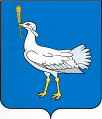 РОССИЙСКАЯ ФЕДЕРАЦИЯ	      МУНИЦИПАЛЬНЫЙ  РАЙОН     БОЛЬШЕГЛУШИЦКИЙ	  САМАРСКОЙ  ОБЛАСТИ         АДМИНИСТРАЦИЯ    СЕЛЬСКОГО  ПОСЕЛЕНИЯ     БОЛЬШАЯ ДЕРГУНОВКА__________________________     ПОСТАНОВЛЕНИЕ   от 15 мая 2019 года № 42О закладке похозяйственных книг на 2019-2023 годыНа основании статьи 8 Федерального закона от 07.07.2003 № 112-ФЗ «О личном подсобном хозяйстве»,  приказа Министерства сельского хозяйства Российской Федерации от 11.10.2010 № 345 «Об утверждении формы и порядка ведения похозяйственных книг органами местного  самоуправления поселений и органами местного самоуправления городских округов»  и в целях учета личных подсобных хозяйств на территории  сельского поселения Большая Дергуновка муниципального района Большеглушицкий Самарской областиПОСТАНОВЛЯЮ:1. Провести  работу по  закладке похозяйственных книг на 2019-2023 годы.2. Ответственность за организацию работ по закладке похозяйственных книг на 2019-2023 годы, их ведение и сохранность возложить на специалиста администрации сельского поселения Большая Дергуновка муниципального района Большеглушицкий Самарской области Ромашкову Татьяну Владимировну.3. Утвердить список похозяйственных книг для закладки в 2019 году и их объем (Приложение № 1). 4. Утвердить Порядок ведения похозяйственных книг на территории сельского поселения Большая Дергуновка муниципального района Большеглушицкий Самарской области (Приложение № 2).5.Контроль за исполнением Постановления оставляю за собой. 6. Настоящее постановление вступает в силу  со дня его подписания.Глава сельского поселения Большая Дергуновка  муниципального района БольшеглушицкийСамарской области                                                                               В.И. Дыхно          Приложение № 1 к постановлению администрации сельскогопоселения Большая Дергуновка муниципального района Большеглушицкий Самарской областиот 15.05.2019 г. № 42Списокпохозяйственных книг на 2019-2023 годыПриложение № 2к постановлению администрации сельскогопоселения Большая Дергуновка муниципального района Большеглушицкий Самарской областиот 15.05.2019 г. № 42Порядок ведения похозяйственных книг1. Ведение похозяйственных книг(далее - книги) в целях учета личных подсобных хозяйств (далее - хозяйств) осуществляется администрацией сельского поселения Большая Дергуновка муниципального района Большеглушицкий Самарской области (далее - администрация), на территории сельского поселения Большая Дергуновка муниципального района Большеглушицкий Самарской области.2. Глава сельского поселения Большая Дергуновка муниципального района Большеглушицкий Самарской области обеспечивает организацию ведения книг и в установленном порядке назначает должностных лиц, ответственных за их ведение и сохранность.При закладке книг необходимо обеспечивать конфиденциальность информации, предоставляемой гражданами, ведущими хозяйство (далее - члены хозяйств), и содержащейся в книгах, их сохранность и защиту в соответствии с законодательством Российской Федерации.3. Ведение книг осуществляется на бумажных носителях и (или) в электронном виде.При ведении книг с применением программных средств и электронных носителей информации все вносимые изменения должны регистрироваться, а информация заверяться электронными цифровыми подписями членов хозяйств и должностных лиц, указанных в пункте 2 настоящего Порядка.Распечатка книг, сведения в которой заверены электронными цифровыми подписями, может осуществляться при передаче их на хранение. Кроме того в течение всего срока ведения книги и в дальнейшем по передаче ее на хранение должна иметься резервная копия (резервные копии) такой книги на электронном носителе информации.Если программные средства используются без применения электронных цифровых подписей, книгу надлежит оформлять в соответствии с пунктом 4 настоящего Порядка.4. Книга ведется на листах формата А4 и состоит из титульного листа, необходимого количества листов 1, 2 по форме согласно приложению N 1 к настоящему Приказу Министерства сельского хозяйства Российской Федерации от 11.10.2010 № 345 «Об утверждении формы и порядка ведения похозяйственных книг органами местного  самоуправления поселений и органами местного самоуправления городских округов», настоящего Порядка.Листы книги должны быть пронумерованы и прошиты. Листы нумеруются по порядку только на лицевой стороне. Оборотная сторона листа не нумеруется.На последней странице книги указывается количество листов в ней, запись заверяется главы сельского поселения Большая Дергуновка муниципального района Большеглушицкий Самарской области и скрепляется печатью администрации сельского поселения Большая Дергуновка муниципального района Большеглушицкий Самарской области.Обложка книги может не прошиваться, но должна быть изготовлена из материала, обеспечивающего книге и данным сохранность в течение установленного срока хранения.5. Книга закладывается на пять лет на основании постановления главы сельского поселения Большая Дергуновка муниципального района Большеглушицкий Самарской области.В постановлении указываются номера закладываемых книг и количество страниц в каждой из них. При необходимости в постановлении указывают названия населенных пунктов и (или) улиц, по хозяйствам которых закладываются книги.По истечении пятилетнего периода глава сельского поселения Большая Дергуновка муниципального района Большеглушицкий Самарской области издает постановление о перезакладке книг.6. Завершенные книги хранятся в администрации сельского поселения Большая Дергуновка муниципального района Большеглушицкий Самарской области до их передачи в государственные и муниципальные архивы в течение 75 лет. Например, книга, заложенная на 2010 - 2014 гг., подлежит хранению до 2089 г. включительно, о чем делается запись на титульном листе книги.7. Записи в книгу производятся должностными лицами, указанными в пункте 2 настоящего Порядка, на основании сведений, предоставляемых на добровольной основе членами хозяйств.Сведения собираются ежегодно по состоянию на 1 июля путем сплошного обхода хозяйств и опроса членов хозяйств в период с 1 по 15 июля.Исправление записей, подчистки и не оговоренные текстовой записью поправки в книгах не допускаются. Любые исправления и зачеркивания должны быть оговорены и заверены подписью должностного лица с указанием даты внесения исправления.Содержание сведений в книге может быть уточнено по состоянию на другие даты по инициативе членов хозяйств, в том числе при очередном обращении члена хозяйства за выпиской из похозяйственной книги.8. Лицевой счет хозяйства (запись по каждому хозяйству) в книге открывают во время ее закладки. Номер лицевого счета представляет собой порядковый номер записи хозяйства при проведении должностными лицами сплошного обхода.В каждой книге лицевые счета начинаются с номера "1" и по мере заполнения книги не должны содержать пропусков в нумерации.Все книги в администрации сельского поселения Большая Дергуновка муниципального района Большеглушицкий Самарской области должны быть пронумерованы. При составлении выписок, справок, извещений хозяйству в документах указывается номер книги и лицевой счет хозяйства. Например, хозяйство записано в книге N 3 под номером (лицевой счет) 27. В оформляемых документах следует указывать номер книги (книга N 3) и номер лицевого счета (л/счет N 27), либо только номер лицевого счета, но включающий в себя номер книги (л/счет N 3 - 27).9. В книгу записываются все хозяйства, находящиеся на территории сельского поселения Большая Дергуновка муниципального района Большеглушицкий Самарской области, в том числе те, где отсутствуют жилые строения (ветхие, сгоревшие, обвалившиеся и т.д.), но ведется хозяйство, а также отдельные жилые дома (хутора, лесные сторожки, железнодорожные станции, разъезды, будки и т.п.) и дома в мелких населенных пунктах. В этих случаях администрация сельского поселения Большая Дергуновка муниципального района Большеглушицкий Самарской области делает запись о состоянии объекта и отсутствии в нем граждан, которые могли бы представить сведения о хозяйстве. В каждой книге следует оставлять свободные листы для записи новых хозяйств.10. В строке "Адрес хозяйства" указывают название улицы, номер дома, квартиры. При необходимости в этой строке также указывают название населенного пункта или другую необходимую для идентификации хозяйства информацию.11. Члены хозяйства самостоятельно определяют, кого из них записать первым. В случае сомнений рекомендуется первым записывать члена хозяйства, на которого оформлен земельный участок или жилой дом. Записанного первым определяют как главу хозяйства.В соответствующих строках указывают фамилию, имя и отчество этого члена хозяйства, а также его паспортные данные.12. В случае изменений паспортных данных главы хозяйства запись зачеркивают и указывают данные нового паспорта главы хозяйства в свободных строках раздела I похозяйственной книги с указанием даты внесения записи и основания изменения паспортных данных (например, "по достижении 45 лет" или "по утере").13. В случае замены главы хозяйства другим лицом из того же хозяйства в верхней части лицевого счета вписывается фамилия, имя и отчество нового главы хозяйства, его паспортные данные. Фамилия, имя, отчество и паспортные данные прежнего главы хозяйства зачеркиваются.14. Члены хозяйства, совместно проживающие с главой хозяйства и (или) совместно осуществляющие с ним ведение хозяйства, записываются со слов главы хозяйства или взрослого члена хозяйства. При этом записываются как присутствующие, так и временно отсутствующие члены хозяйства.15. Фамилии, имена и отчества всех членов хозяйства следует писать полностью, без искажений и сокращений, используя для этого все три строчки, отведенные в предназначенных для каждого члена хозяйства колонках.16. В разделе I в строке "Отношение к члену хозяйства, записанному первым" для остальных членов хозяйства, кроме записанного первым, записываются родственные отношения к нему: "мать", "отец", "жена", "муж", "сестра", "брат", "дочь", "сын", "зять", "теща" и т.д.. Записывать родственные отношения членов семьи друг к другу следует только по отношению к записанному первым, а не по отношению к другим членам семьи.Для патронируемых детей, находящихся на воспитании в хозяйстве, записывается "патронат". Сведения о детях записываются со слов родителей (опекунов) или других членов хозяйства.В случае замены главы хозяйства другим лицом из того же хозяйства ранее записанные отношения к прежнему главе семьи должны быть зачеркнуты и указаны отношения к новому главе семьи.17. В разделе I в строке"Пол" следует писать "мужской" или "женский". Можно также использовать сокращения "муж.", "жен.". Не допускается писать лишь одну букву или не заполнять данную строку.18. В разделе I в строке "Число, месяц, год рождения" необходимо на основании соответствующих документов (паспорт, свидетельство о рождении) записывать число, месяц и год рождения каждого члена семьи. Число записывается арабскими цифрами, месяц может быть указан прописью, арабскими или римскими цифрами, а год - четырьмя арабскими цифрами. Не допускается представление года рождения двумя цифрами.19. Если члены хозяйства проживают в хозяйстве не постоянно, а временно или сезонно, в разделе I эти сведения отражаются в строке "Отметка о проживании и ведении хозяйства".20. Раздел I рассчитан на хозяйство, имеющее в своем составе до 5 членов. Если же хозяйство состоит из большего количества членов, то для записи всех членов отводят два или более листов, указывая на каждом листе "Продолжение лицевого счета N ____".21. Если количество членов хозяйства увеличилось после закладки книги на пять лет, то в книгу вклеивают вкладыш необходимого листа и присваивают ему порядковый номер с литерами "а", "б" и т.д. Например, если лицевой счет хозяйства был записан на листах 8 и 9, то вкладыш может быть вклеен либо после листа 8 с присвоением номера "8а", либо после листа 9 с присвоением номера "9а". На последней странице производят запись о вклеивании листа с указанием его номера, которую подписывает руководитель органа местного самоуправления.22. Выбывающие члены хозяйства исключаются (вычеркиваются) из книги с указанием даты и причин выбытия.23. В разделе II похозяйственной книги записывается площадь земельных участков, предоставленных для ведения личного подсобного хозяйства и иных видов разрешенного использования, находящихся в собственности или пользовании членов хозяйства, занятых посевами и посадками сельскохозяйственных культур, плодовыми и ягодными насаждениями.Посевы в междурядьях садов включаются в итог посевной площади соответствующей культуры и в итог всей посевной площади. Не учитываются в посевной площади сады, ягодники, цветы, зеленые газоны, дорожки и другие площади, не занятые посевами сельскохозяйственных культур.24. Заполняя сведения о правах на землю, в свободных строках следует указывать номер документа, подтверждающего право на земельный участок, его категорию и размер. Если документы на землю оформлены не только на главу хозяйства, то в книге следует указать, на кого из членов хозяйства оформлен конкретный участок.25. В разделе III указывают количество сельскохозяйственных животных, которое записывается после их пересчета в натуре в присутствии главы хозяйства и (или) взрослых членов хозяйства. Пересчет сельскохозяйственных животных в натуре производится в то время дня, когда сельскохозяйственные животные находятся на усадьбе.Поголовье птицы, количество пчелосемей записывается по опросу главы хозяйства или взрослого члена хозяйства.Если хозяйство содержит животных и птиц, принадлежащих лицам, не являющимся членами хозяйства, то сведения об этих животных и птицах вносятся в дополнительные сведения раздела III.26. Если хозяйство имеет сельскохозяйственных животных, не перечисленных в разделе, то птиц (например, страусов, цесарок, фазанов и др.) записывают в свободные строки в подразделе "Птица - всего", а других животных (например, верблюдов, лосей, собак и др.) записывают в свободные строки подраздела "Другие виды животных". При этом следует вместе с названием животного указывать его возраст (например, осел - 4 года, верблюд - 6 лет и т.д). Указывается также возраст лошадей и вид пушных зверей (норки, нутрии, песцы, лисицы и др.).По желанию члена хозяйства допускается перечисление животных по их породам. При необходимости подробного перечисления состава животных в хозяйстве вклеивается лист книги или обычный лист формата А4 (возможно разлинованный), который оформляется так же, как в случае, указанном в пункте 21 настоящего Порядка.27. Информация о наличии сельскохозяйственных животных, птицы, пчел записывается по состоянию на 1 июля текущего года. Должностным лицам, указанным в пункте 2 настоящего Порядка, также следует регулярно опрашивать членов хозяйств и вносить предоставляемые сведения об изменениях в количестве животных в хозяйстве в книги в подраздел "Дополнительные сведения об изменениях количества животных".Сведения об изменении количества животных граждане вправе также предоставлять самостоятельно регулярно (например, ежеквартально) и (или) при обращении за получением выписки.Должностным лицам следует вносить указанные сведения при поступлении такого обращения в этом же подразделе, а если места для внесения сведений в книге недостаточно, то вклеивать дополнительные листы и оформлять их аналогично случаям, указанным в пунктах 21 и 26 настоящего Порядка.28. В разделе IV указывают наличие сельскохозяйственной техники, оборудования, транспортных средств, принадлежащих на праве собственности или ином праве членам хозяйства по состоянию на 1 июля текущего года.Если право собственности или иные вещные права на указанную в разделе IVтехнику оформлены не на главу хозяйства, то сведения о том, кому из членов хозяйства принадлежит право собственности или иные вещные права на технику, следует указать в разделе I.29. Если члены хозяйства переезжают с места нахождения хозяйства (в том числе в случаях переезда в том же населенном пункте) и прекращают ведение хозяйства, то лицевой счет хозяйства закрывают путем отметки в верхней части листа: "Лицевой счет закрыт (указать дату) в связи (указать причину)". Например, члены хозяйства переехали в город Самару, а хозяйство продали другим гражданам. В этом случае на листе учета данного хозяйства делают запись: "Лицевой счет закрыт 24.11.2009 в связи с переездом членов хозяйства в г. Самару".Граждане, приобретшие хозяйство, открывают новый лицевой счет в этой же книге.Номера закрытых лицевых счетов другим хозяйствам не присваивают.30. Если хозяйство делится, то из лицевого счета исключаются (вычеркиваются) выбывающие лица, а выделяемое хозяйство открывает новый лицевой счет в книге по месту нахождения хозяйства. Также по прежнему хозяйству уточняются записи в книге по разделам I - IV книги, и в верхней части лицевых счетов делаются соответствующие пометки о разделе хозяйства.31. Если хозяйства объединились, то лицевой счет одного из хозяйств сохраняется (например, лицевой счет нового главы хозяйства), а лицевой счет другого хозяйства закрывается с внесением в верхнюю часть листа обоих хозяйств соответствующих записей об их объединении.32. Лицевой счет каждого хозяйства после его заполнения должен быть подписан как в период закладки книг, так и в периоды уточнения записей в ранее заложенных книгах, главой хозяйства, или, в случае его отсутствия, взрослым членом семьи, а также должностным лицом, указанным в пункте 2  настоящего Порядка.33. Любой член хозяйства может просмотреть записи по лицевому счету только своего хозяйства.34. Любой член хозяйства вправе получить выписку из книги в любом объеме, по любому перечню сведений и для любых целей. Выписка из книги может составляться в произвольной форме, форме листов похозяйственной книги или по форме выписки из похозяйственной книги о наличии у гражданина права на земельный участок.Выписка из книги составляется в двух экземплярах. Оба экземпляра являются подлинными. Они подписываются главой сельского поселения Большая Дергуновка муниципального района Большеглушицкий Самарской области, должностным лицом, ответственным за ведение книги (указаны в пункте 2 настоящего Порядка), и заверяются печатью органа местного самоуправления.Выписка из книги должна быть зарегистрирована в администрации сельского поселения Большая Дергуновка муниципального района Большеглушицкий Самарской области и выдана члену хозяйства по предъявлении документа, удостоверяющего личность, под личную подпись.35. По всем сведениям, указанным в книгах, администрация сельского поселения Большая Дергуновка муниципального района Большеглушицкий Самарской области не позднее 1 сентября составляет обобщенные сведения.№ п/пНомера закладываемых книгКоличество листов в книгеНазвание населенного пункта и (или) улиц1Книга № 1141с. Большая Дергуновка, ул. Советская, д. 4-732Книга № 2141с. Большая Дергуновка, ул. Советская, д. 74-1443Книга № 3 91с. Большая Дергуновка, ул. Советская, д. 147-2044Книга № 441с. Большая Дергуновка, ул. Комсомольская5Книга № 5 141с. Большая Дергуновка, ул. Гагарина, ул. Центральная, ул. Школьная, ул. Специалистов, ул. Батумская6Книга № 6 91с. Большая Дергуновка, ул. Молодёжная, ул. Заречная7Книга № 7141с. Берёзовка8Книга № 841пос. Пробуждение